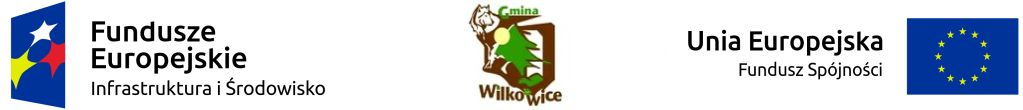 Informacja w sprawie realizacji Projektu „Budowa sieci kanalizacji sanitarnej na terenie Gminy Wilkowice w wyznaczonych obszarach aglomeracji” realizowanego w ramach Programu Operacyjnego Infrastruktura i Środowisko 2014-2020, z dofinansowaniem Funduszu Spójności UE.Stopień zaawansowania rzeczowego wszystkich robót kanalizacyjnych  na koniec kwietnia 2020 roku wynosi około 83%. Do końca marca br. wykonano łącznie około 66 km sieci kanalizacyjnej wraz z tzw. sięgaczami zakończonymi studzienką na poszczególnych posesjach.  Najwyższe zaawansowanie robót jest na etapie 1 (Meszna, Bystra Krakowska i Wilkowice-Pańskie Pola) oraz etapie 3 (Bystra Śląska, Wilkowice - Grabecznik, Groń, Potoczek, Kalwaria) i wynosi blisko 99%. Roboty na etapie 2 (Wilkowice – Działy, Bułgaria, Wilkowice Górne, Huciska) zaawansowane są w 65%. Do wykonania w bieżącym roku są również dwie przepompownie ścieków, jedna zlokalizowana w Huciskach a druga w rejonie ul Łubinowej.W wyniku budowy sieci kanalizacyjnej na terenie szeregu obszarów Gmina uzyskała już pozwolenia PINB w Bielsku-Białej na użytkowanie sieci. Do sieci kanalizacyjnej mogą podłączać się nieruchomości położone w rejonach ulic: – Kościelna, Tatrzańska w Bystrej; – Olchowa, Polna w Mesznej; – Zielna, Relaksowa, Do Boru, Do Lasku, Cmentarna, Szarotek, Cienista, Kościelna, Nad Wilkówką, Długa, Parkowa, Słowicza, Swojska, Leśna (częściowo), Graniczna , Spadzista, Cicha, Wodna, Miła, Żwirowa w Wilkowicach.Realizacja robót kanalizacyjnych na etapach 1 i 3 zgodnie z umowami z wykonawcami powinna być zakończona do 30.06.2020r. Jednakże rozprzestrzeniająca się epidemia ma istotny wpływ ma postęp, harmonogram i zaawansowanie robót oraz umowne terminy zakończenia przedmiotu umowy.  Powyższe spowodowane jest znaczną absencję pracowników firm podwykonawczych (zagrożenie epidemiologiczne, koniecznością wzięcia urlopów opiekuńczych z powodu zamknięcia żłobków, przedszkoli i szkół),  trudności i opóźnienia w dostawach materiałów, spowodowanych ograniczeniami w transporcie  i wznowieniem kontroli na przejściach granicznych,  trudnościami w dotrzymaniu terminów dostaw oraz znacznych opóźnień już zamówionych materiałów spowodowane ograniczeniem w produkcji lub całkowitym zamknięciem przedsiębiorstw, zakładów pracy i zakładów przemysłowych.Wykonawcy nie są w stanie oszacować wpływu pandemii na realizację i harmonogram budowy oraz termin końcowy wykonania przedmiotu umowy.Wykonawcy robót Etapu 2 i Etapu 3 poinformowali pisemnie Urząd Gminy o wystąpieniu  okoliczności o charakterze siły wyższej mającej wpływ na wykonanie przedmiotu umowy, w szczególności ryzyko zarażenia  chorobą zakaźną COVID -19, ograniczenie pracy personelu, ograniczenie usług i dostaw, co stanowi przeszkodę w realizacji umowy. Pomimo wykazanego ryzyka Wykonawca realizuje roboty budowlane w rejonach ulic: Maków, Gruntowa, Ziołowa, Fiołków, Topolowa, Strażacka w Wilkowicach (etap 2 – obszary E, D, F1, F2), Szczyrkowska, w Bystrej oraz Potoczek, Chmielna w Wilkowicach (etap 3 – ob. N, P).Wykonawca robót etapu 1 w związku z ogłoszonym stanem epidemii zawiesił roboty budowlane od 10.04.2020 do 20.04.2020 r. (okres Świąt Wielkanocnych). Po tym terminie planowane jest wznowienie robót w rejonach ulic: Energetyków, Orczykowa – połączenie do Szkolnej oraz Sportowa  w Mesznej (Etap1 – obszar C).Z uwagi na ograniczoną prace urzędów administracji publicznej wstrzymane zostały kontrole PINB obiektów (sieci kanalizacji sanitarnej), obligatoryjne przed wydaniem pozwolenia na użytkowanie sieci kanalizacji sanitarnej, co w konsekwencji skutkuje (miejmy nadzieję, chwilowym) brakiem możliwości wykonywania dalszych podłączeń nowych odbiorców do kanalizacji.O dalszych pracach oraz skutkach zarazy na realizację Projektu będziemy informować na stronie internetowej Gminy.  